      Руководствуясь ст. 16, ст.ст. 52, 53 Федерального закона от 06.10.2003 N 131-ФЗ "Об общих принципах организации местного самоуправления в Российской Федерации", ст.ст. 6, 21 Федерального закона от 10.12.1995 N 196-ФЗ "О безопасности дорожного движения", ст. 13 Федерального  закона от 08.11.2007 N 257-ФЗ "Об автомобильных дорогах и о дорожной деятельности в Российской Федерации и о внесении изменений в отдельные законодательные акты Российской Федерации", Уставом  Будаговского муниципального образования, постановлением Будаговского сельского поселения «Об утверждении Порядка принятия решений о разработке долгосрочных целевых программ Будаговского муниципального образования, их формирования и реализации» ПОСТАНОВЛЯЮ:Внести в муниципальную целевую программу «Дорожная деятельность в отношении автомобильных дорог общего пользования местного значения в границах населенных пунктов Будаговского сельского поселения, а также осуществление иных полномочий в области использования автомобильных дорог и осуществление дорожной деятельности в соответствии с законодательством Российской Федерации» от 25.11.2011 года  №31 Ж-ПГ (далее – программа) следующие изменения:Пункт «перечень мероприятий программы» изложить в следующей редакции:2. Опубликовать настоящее постановление в газете «Будаговский вестник».3. Контроль за исполнением настоящего постановления оставляю за собой.Глава Будаговскогосельского поселения                                                        И.А.Лысенко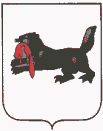 ИРКУТСКАЯ  ОБЛАСТЬИРКУТСКАЯ  ОБЛАСТЬТУЛУНСКИЙ  РАЙОНАДМИНИСТРАЦИЯТУЛУНСКИЙ  РАЙОНАДМИНИСТРАЦИЯБудаговского  сельского поселенияБудаговского  сельского поселенияП О С Т А Н О В Л Е Н И ЕП О С Т А Н О В Л Е Н И Е18.12.2012.                                                                                 № 38  -пг18.12.2012.                                                                                 № 38  -пгс. Будаговос. БудаговоО внесении изменения в муниципальную целевую программу «Дорожная деятельность в отношении автомобильных дорог общего пользования местного значения в границах населенных пунктов Будаговского сельского поселения, а также осуществление иных полномочий в области использования автомобильных дорог и осуществление дорожной деятельности в соответствии с законодательством Российской Федерации»№Наименование программных мероприятийСрокисполненияОбъем финансированияОбъем финансированияОбъем финансированияОбъем финансированияИсточникфинансированияИсполнитель программных мероприятий№Наименование программных мероприятийСрокисполнениявсеготыс. рубв том числе по годамв том числе по годамв том числе по годамИсточникфинансированияИсполнитель программных мероприятий№Наименование программных мероприятийСрокисполнениявсеготыс. руб201220132014ИсточникфинансированияИсполнитель программных мероприятий1.Ремонт автомобильных дорог местного значения.2012-201465,00040,00015,000Бюджет Будаговского сельского поселенияАдминистрация Будаговского сельского поселения2.Содержание улиц и дорог местного значения (услуги грейдера по очистке улиц от снега).2012-2014110,00050, 00040,00020,000Бюджет Будаговского сельского поселенияАдминистрация Будаговского сельского поселения3.Ремонт участка автомобильной дороги по ул. Советская, (от жилого дома № 33 до жилого дома № 80)2012363,003,700Бюджет Будаговского сельского поселения,Администрация Будаговского сельского поселения3.Ремонт участка автомобильной дороги по ул. Советская, (от жилого дома № 33 до жилого дома № 80)2012363,00359,300Областной бюджет.Администрация Будаговского сельского поселения3.Ремонт участка автомобильной дороги по ул. Ленина (от ул. Озерная,  до жилого дома № 108)2012266,002,700Бюджет Будаговского сельского поселения,Администрация Будаговского сельского поселения3.Ремонт участка автомобильной дороги по ул. Ленина (от ул. Озерная,  до жилого дома № 108)2012266,00263,300Областной бюджет.Администрация Будаговского сельского поселения3.Ремонт участка автомобильной дороги по ул. Рабочая (от ул. Ленина до жилого дома № 32)2012145,001,600Бюджет Будаговского сельского поселения,Администрация Будаговского сельского поселения3.Ремонт участка автомобильной дороги по ул. Рабочая (от ул. Ленина до жилого дома № 32)2012145,00143,400Областной бюджет.Администрация Будаговского сельского поселенияВсего:824,00080,00